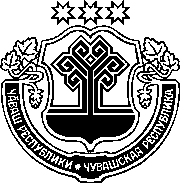 ЧӐВАШ РЕСПУБЛИКИНСАККУНӖЧӐВАШ РЕСПУБЛИКИН"ЧӐВАШ РЕСПУБЛИКИН МИРАВАЙ СУДЙИСЕМ ҪИНЧЕН" САККУНӖН 8 СТАТЙИНЕ УЛШӐНУ КӖРТЕССИ ҪИНЧЕНЧӑваш Республикин Патшалӑх Канашӗ2021 ҫулхи ҫӗртме уйӑхӗн 17-мӗшӗнчейышӑннӑ1 статьяЧӑваш Республикин "Чӑваш Республикин миравай судйисем ҫинчен" 2000 ҫулхи пуш уйӑхӗн 3-мӗшӗнчи 2 №-лӗ саккунӗн (Чӑваш Республикин Патшалӑх Канашӗн ведомоҫӗсем, 2000, 33 №; 2001, 39 №; 2004, 60 №; 2005, 62 №; 2008, 76 №; 2010, 86 №; 2012, 92 (I том), 94 №-сем; Чӑваш Республикин Саккунӗсен пуххи, 2013, 3, 7 №-сем; 2015, 2 №; 2017, 2 №; "Республика" хаҫат, 2018, раштав уйӑхӗн 26-мӗшӗ) 8 статйине улшӑну кӗртес, ӑна ҫакӑн пек ҫырса хурас:"8 статья. Миравай судья полномочийӗсен срокӗ1. Миравай судьяна пӗрремӗш хут должноҫа виҫӗ ҫуллӑха уйӑрса лартаҫҫӗ. Ҫав вӑхӑт иртнӗ хыҫҫӑн миравай судья должноҫне йышӑннӑ ҫын хӑйӗн кандидатурине ҫав должноҫа уйӑрса лартма тепӗр хут тӑратма пултарать.2. Должноҫа тепӗр хут уйӑрса лартнӑ чухне миравай судьяна тивӗҫлӗ должноҫа полномочисен срокне палӑртмасӑр уйӑрса лартаҫҫӗ. Миравай судья должноҫне чи нумаййи 70 ҫулччен йышӑнма юрать.".2 статья1. Ҫак Саккун 2021 ҫулхи утӑ уйӑхӗн 5-мӗшӗнчен пуҫласа вӑя кӗрет.2. Ҫак Саккун вӑя кӗнӗ кун хыҫҫӑн миравай судьясем хӑйсен полно-мочийӗсене вӗсене должноҫа уйӑрса лартнӑ вӑхӑтчен пурнӑҫлаҫҫӗ.Шупашкар хулиЧӑваш РеспубликинПуҫлӑхӗО. Николаев